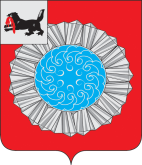 Российская ФедерацияИркутская областьСлюдянский муниципальный район ДУМА СЛЮДЯНСКОГО МУНИЦИПАЛЬНОГО РАЙОНА Р Е Ш Е Н И Ег. СлюдянкаРешение принято районной Думой 28  июня  2022гО выполнении мероприятий муниципальной программы «Развитие культуры в  Слюдянском муниципальном районе на 2019-2024 годы» за 2021 годЗаслушав информацию заместителя мэра Слюдянского муниципального района по социально – культурным вопросам Усачевой Т.Н. о выполнении мероприятий муниципальной программы «Развитие культуры в Слюдянском муниципальном районе на 2019 – 2024 годы» за 2021 год, руководствуясь статьей 15 Федерального закона от 06.10.2003 г. N 131-ФЗ "Об общих принципах организации местного самоуправления в Российской Федерации", статьями  31, 48 Устава Слюдянского муниципального района (новая редакция), зарегистрированного постановлением губернатора  Иркутской области от 30.06.2005 г.  №303-п,  				РАЙОННАЯ ДУМА РЕШИЛА: 1. Отчет о выполнении мероприятий муниципальной программы «Развитие культуры в Слюдянском муниципальном районе на 2019 – 2024 годы» за 2021 год принять к сведению (Приложение).2. Разместить настоящее решение на официальном сайте администрации Слюдянского муниципального района.Мэр Слюдянского муниципального района 					А.Г. ШульцПредседатель Думы Слюдянского муниципального района 								А.В. Николаевот 28.06.2022 г.  № 44 – VII рдПриложение к решению районной Думы от 28.06.2022 г.  № 44 – VII рдОТЧЕТ о выполнении мероприятий муниципальной программы «Развитие культуры в муниципальном образовании Слюдянский районна 2019 – 2024 годы»за 2021 год       	Целью муниципальной программы «Развитие культуры в муниипальном образовании Слюдянский район на 2019-2024 годы» является развитие культурного потенциала личности и общества в целом на территории Слюдянского муниципального района.Исполнителем данной программы является отдел культуры, спорта и молодежной политики МКУ «Комитет по социальной политике и культуре Слюдянского муниципального района».Для достижения поставленной цели в рамках реализации Программы решаются следующие задачи:1.Повышение качества оказываемых услуг в сфере культуры в Слюдянском муниципальном районе;2.Повышение качества оказываемых библиотечных услуг в Слюдянском муниципальном районе.        Срок реализации программы - 2019 - 2024 годы.    Программа «Развитие культуры в Слюдянском муниципальном образовании на 2019-2024 годы» содержит в себе следующие подпрограммы:1. «Оказание услуг в сфере культуры в Слюдянском муниципальном районе» на 2019-2024 годы;2. «Оказание библиотечных услуг в Слюдянском муниципальном районе» на 2019-2024 годы.Источниками финансирования реализации мероприятий муниципальной программы являются средства бюджета Слюдянского муниципального района, областного бюджета, федерального бюджета, бюджетов государственных внебюджетных фондов, иных источников. Всего на мероприятия муниципальной программы в 2021 году затрачено 36 710 830,06 рублей, общее исполнение мероприятий – 100%.Реализация подпрограммы «Оказание услуг в сфере культуры в Слюдянском муниципальном районе на 2019-2024 годы» за 2021 год
Целью данной подпрограммы является повышение качества оказываемых услуг в сфере культуры в Слюдянском муниципальном районе. Для достижения поставленной цели в рамках реализации подпрограммы должна быть решена следующая задача: - сохранение и развитие самобытного историко-культурного наследия Слюдянского района, поддержка жизнеспособных форм традиционной культуры, приобщение к духовно-нравственным и культурным традициям всех слоев населения, а также обеспечение деятельности объектов культуры, содействующих популяризации культурного наследия, создание единого культурного пространства и равных возможностей для всех жителей района в доступе к культурным благам.В рамках реализации подпрограммы предусматривается исполнение основного мероприятия - организация и проведение культурно-досуговых мероприятий на территории Слюдянского района, которое подразумевает:Проведение культурно-досуговых мероприятий на территории Слюдянского района;Противодействие терроризму и экстремизму;Обеспечение пожарной безопасности в муниципальном образовании Слюдянский район;Ремонт объектов социальной сферы муниципального образования Слюдянский район;Укрепление материально технической базы учреждений образования и культуры в муниципальном образовании Слюдянский район;Обеспечение учреждений культуры и образования услугами сети интернет среднего общего образования на территории Слюдянского района.В 2021 году все учреждения культуры Слюдянского муниципального района работали активно и плодотворно, продолжая осваивать как онлайн, так и офлайн пространство. В течение года по всем Домам культуры были проведены циклы мероприятий к календарным праздникам и значимым датам.  - 23 февраля и Международный женский день;- Проводы русской зимы;- Празднование 76-летия Победы в Великой Отечественной войне 1941-1945 г.г., - День пожилого человека, День матери, День любви семьи и верности, Новогодние праздники.	В июле месяце прошел традиционный Всероссийский творческий фестиваль-конкурс «Волна Байкала», в декабре - благотворительная акция-концерт «От сердца к сердцу».	В течение всего отчетного периода проводилось большое количество всевозможных муниципальных конкурсов и смотров: «Апрельская капель», «Утренняя звездочка», «Золотой микрофон», «Неугомонные сердца», «Нам года – не беда», «Фестиваль зонтиков» и др.	Творческие коллективы учреждений культуры района принимали участие в конкурсах разного уровня (районных, областных, всероссийских и международных) и занимали призовые места. Прославили территорию своими высокими результатами: кавер-группа «Трибют», студия гимнастики «Лайн Дэнс», танцевальный коллектив «Diamonds» ДК «Перевал» города Слюдянки; театр-студия «Люди» Дома культуры «Юбилейный» города Байкальска; хореографический ансамбль «Глубинка» и хореографический ансамбль «Плясица» ДШИ городов Слюдянка и Байкальск, ансамбль народной песни «Звонница» и фольклорный ансамбль «Святёлка» из Байкальска, оркестр народных инструментов «Байкальский серпантин» из ДШИ города Слюдянки и др.Почетное звание «Народный» имеют 12 коллективов самодеятельного народного творчества. Показатели работы культурно-досуговых учрежденийВся информация о проводимых мероприятиях размещалась на сайтах и официальных социальных сетях учреждений.В 2021 году многие муниципальные мероприятия транслировались на ютуб – канале «ДК Перевал Слюдянский район».Источниками финансирования реализации мероприятий подпрограммы являются средства бюджета Слюдянского муниципального района, областного бюджета, федерального бюджета, бюджетов государственных внебюджетных фондов, иных источников. 	Для финансирования намеченных программой мероприятий в 2021 году были затрачены средства местного бюджета в объеме 10 285 368,21 рублей.	Ресурсное обеспечение реализации подпрограммы за счет средств районного бюджета подлежит ежегодному уточнению в рамках формирования проекта районного бюджета на очередной финансовый год и плановый период. Реализация подпрограммы потребует выделения дополнительных финансовых ресурсов, корректировки объемов которых будут определяться при формировании проекта районного бюджета на соответствующий финансовый год и плановый период согласно методическим указаниям министерства финансов Иркутской области по распределению бюджетных ассигнований по главным распорядителям средств бюджета муниципального района.Реализация подпрограммы«Оказание библиотечных услуг в Слюдянском муниципальном районена 2019-2024 годы» за 2021 годЦелью данной подпрограммы является повышение качества оказываемых библиотечных услуг в Слюдянском муниципальном районе, для достижения поставленной цели в рамках реализации подпрограммы должны быть решены следующие задачи: Повышение эффективности работы муниципальных библиотек по удовлетворению информационных, образовательных, культурно-досуговых потребностей населения района в условиях формирования информационного общества.Полноценное комплектование библиотечных фондов новыми информационными изданиями для привития интереса к чтению, отечественной истории и культуре детей, подростков, молодежи.В рамках реализации подпрограммы предусматривается исполнение основных мероприятий - библиотечное обслуживание населения Слюдянского муниципального района; комплектование книжных фондов библиотек муниципальных образований Иркутской области; развитие публичных центров правовой, деловой и социально значимой информации центральных районных библиотек Иркутской области которые подразумевают:Обеспечение функционирования библиотеки в Слюдянском районе;Противодействие терроризму и экстремизму;Оплату коммунальных услуг;Обеспечение пожарной безопасности;Укрепление материально технической базы учреждений образования и культуры в Слюдянском районе;Обеспечение санитарно-эпидемиологического благополучия учреждений социальной сферы в Слюдянском районе;Обеспечение учреждений культуры и образования услугами сети интернет.Совокупный библиотечный фонд Слюдянского района по состоянию на 1 января 2022 г. составил  156828 экз. 66% отраслевого состава фонда составляет художественная литература. 18% - это литература общественно-политической тематики. Остальные отрасли заняли 16% в общем объеме фонда. По итогам 2021 г. книгообеспеченность на одного жителя Слюдянского района изданиями из библиотечного фонда Слюдянского района составляет 10,6 экз.Разработана и реализуется программа «Сохранность книжных фондов муниципальных библиотек Слюдянского района  на 2020 - 2024 гг.», что позволяет объединить усилия и действия библиотек в этой области, сконцентрировать средства, финансовые и трудовые ресурсы, обеспечить эффективное их использование. Позволяет обеспечить постоянное хранение библиотечного фонда при его использовании и обеспечить долговременное хранение активной части фондов библиотек. В рамках программы также проводятся семинарские занятия библиотечных специалистов района. За  прошедший  год  сотрудники  отдела  выезжали  во  все  библиотеки-филиалы с целью оказания методической помощи и регулярно осуществляли консультации библиотекам-филиалам по вопросам формирования и сохранения фонда, а так же по работе с  федеральным списком экстремистских материалов.  Оказывалась практическая помощь в организации расстановки  книжных  фондов  в  сельских  библиотеках. Помощь в отборе литературы для списания.В 2021г. проверка фондов проводилась в библиотеках: ст. Ангасолка, библиотека семейного чтения г. Слюдянки (БСЧ), библиотека г. Байкальска. Была проведена чистка фонда от ветхой и устаревшей литературы в  центральной библиотеке.  В 2021 году было приобретено 1046 экз. книг. В фонд библиотечной системы в отчетном периоде включены издания, прошедшие процедуру передачи из фондов ГБУК ИОГУНБ им И.И. Молчанова-Сибирского. Общее количество новых поступлений за отчетный период составил 2895 экз. Большую долю в новых поступлениях занимают периодические издания. В 2021 году списание фонда составило 18511 экз. Большой объем списания в отчетном периоде обусловлено активной чисткой фондов от ветхой и невостребованной литературы. В 2020 г. начата работа по оформлению списания литературы, которая будет продолжена и в 2022 г.В 2020 год было значительное снижение основных показателей по причине введения ограничительных мер по коронавирусу, но по итогам 2021 года  библиотеки района успешно повысили свои показатели как по пользователям и посещениям, так и по книговыдаче. Увеличено финансирование на пополнение фондов библиотек по сравнению с 2020 годом. Однако несмотря на снятие ограничительных мер по посещению библиотеки в очном формате, удалось сохранить высокие показатели посещения сайта и социальных сетей.Библиотечные фонды: Формирование и использование библиотечного фондаЗа год поступило 2895 экземпляров, выбыло 15 811 экземпляров. Фонд библиотек пополнялся за счет Обменно-резервного фонда ИОГУНБ – 389 экз. (13,43%), которые были распределены между всеми библиотеками района. Приобретение за счет финансовых средств из федерального и муниципального бюджета составило – 1046 экз. (36,13%), из  НФГБУН (г. Новосибирск) лимнологического института - 15 экз. (0,52%). Поступление в фонд взамен утерянных составило – 1 445 экз. (49,9%) В 2021 году произведено большое списание (15 811экз.) ветхой и устаревшей литературы. Норматив (250 документов в год на 1000 жителей) по количеству новых поступлений на 1000 жителей не выполняется. В 2021 году данный показатель составил – 74,04.Одной из приоритетных задач учреждений культуры и Комитета по социальной политике и культуре является создание условий для повышения качества оказания библиотечных услуг.   Культурно-просветительская деятельность библиотек-филиалов Слюдянского района в 2021 году столкнулась со сложностями: снижением численности читателей, отсутствием возможности проведения массовых мероприятий, привлечения читателя в библиотеку и выполнением основных статистических показателей в связи с ограничительными мерами в условиях пандемии, связанной с распространением новой коронавирусной инфекции COVID-19. Чтобы привлечь новых читателей, повысить интерес местного сообщества к книге библиотекари активизировали свою деятельность в социальных сетях, проведении мероприятий в онлайн формате. В течение года проводилось большое количесто мероприятий различных по форме и содержанию, также внедрялись инновационные формы мероприятий. Библиотекари принимали участие в различных сетевых акциях и конкурсах Международного, Всероссийского и областного уровня, становились организаторами Межрегиональных и областных конкурсов и акций, принимали участие в мероприятиях организуемых органами местного самоуправления, большое внимание было уделено мероприятиям в рамках года Байкала в Иркутской области, году Науки и технологий. Основным направлением работы библиотек по-прежнему остается продвижение книги и чтения, раскрытие фондов библиотек, привлечение новых пользователей, используемые в работе традиционные формы благодаря современным техническим средствам наполнились свежим содержанием. Источниками финансирования реализации мероприятий подпрограммы являются средства бюджета муниципального образования Слюдянский район, областного бюджета, федерального бюджета, бюджетов государственных внебюджетных фондов, иных источников. Для финансирования намеченных программой мероприятий в 2021 году были затрачены средства в сумме 26 427 461,85 рублей, из них средства местного бюджета в объеме 24 148 156,07  рублей, средства областного бюджета в размере 2 091 323,28 рублей, средства федерального бюджета 185 982,50 рублей.Ресурсное обеспечение реализации подпрограммы за счет средств районного бюджета подлежит ежегодному уточнению в рамках формирования проекта районного бюджета на очередной финансовый год и плановый период. Реализация подпрограммы потребует выделения дополнительных финансовых ресурсов, корректировки объемов которых будут определяться при формировании проекта районного бюджета на соответствующий финансовый год и плановый период согласно методическим указаниям министерства финансов Иркутской области по распределению бюджетных ассигнований по главным распорядителям средств бюджета муниципального района.Заместитель мэра Слюдянскогомуниципального районапо социально – культурным вопросам                                             Т.Н. УсачеваПоказатели2021 г.Число культурно-массовых мероприятий, всего (ед.)1939в т. ч. для детей до 14 лет (ед.)1064в т. ч. для молодежи (от 14 до 35 лет) (ед.)543Число посещений культурно-массовых мероприятий, всего (ед.)52405в т. ч. детей до 14 лет (ед.)25360в т. ч. молодежи (от 14 до 35 лет) (ед.)15196Число культурно-досуговых формирований, всего (ед.)119в т. ч. для детей до 14 лет (ед.)62в т. ч. для молодежи (от 14 до 35 лет) (ед.)27Число участников культурно-досуговых формирований, всего (чел.)1555в т. ч. детей до 14 лет (чел.)834в т. ч. молодежи (от 14 до 35 лет (чел.)311Число коллективов, имеющих звание «Народный» (ед.)12Число коллективов, имеющих звание «Образцовый» (ед.)3Показатели2020 г.2021 г.+; - к 2020 г.Охват населения библиотечным обслуживанием (%)26 %29 %+ 8 %Количество пользователей (чел.),1028914845+4556Число посещений (чел.)5681199345+42534Среднее число жителей на 1 библиотеку (чел.)39093920+11№ п/пПоказатели2021 г.1.Поступило документов, тыс. экз.36632.Выбыло документов, тыс. экз.158113.Состоит на конец отчетного года, тыс. экз.1568284.Поступило на 1 жителя (ед.)0,095.Книгообеспеченность на 1 жителя (ед.)10,6Год Сумма субвенций (тыс. руб.)Денежные средства,направленные на комплектование книжных фондов, в том числе на подписку периодических изданий (тыс. руб.)% обеспеченностилитературой%  от  средств  наостальные расходы2021 г.26489,532639,5942,41 %97,59 %